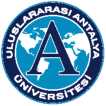                                                            T.C.                           ULUSLARARASI ANTALYA ÜNİVERSİTESİ                            SAĞLIK KÜLTÜR VE SPOR MÜDÜRLÜĞÜ                                              TOPLULUK TÜZÜĞÜMADDE 1- İSİM, ADRES VE NİTELİK       :……………………………………… Topluluğu, Uluslararası Antalya Üniversitesi öğrencilerinin sosyal faaliyeti olarak kurulmuştur. Karar, yürütme ve denetim organları “ Uluslararası Antalya Üniversitesi Öğrenci Toplulukları Yönergesi” esas alınarak oluşturulmuş olup, faaliyetlerini yönerge hükümlerine uygun olarak Uluslararası Antalya Üniversitesi ……………………. Yerleşkesi ve ……………............ Binası ………………… / Antalya adresinde sürdürmektedirMADDE 1- İSİM, ADRES VE NİTELİK       :……………………………………… Topluluğu, Uluslararası Antalya Üniversitesi öğrencilerinin sosyal faaliyeti olarak kurulmuştur. Karar, yürütme ve denetim organları “ Uluslararası Antalya Üniversitesi Öğrenci Toplulukları Yönergesi” esas alınarak oluşturulmuş olup, faaliyetlerini yönerge hükümlerine uygun olarak Uluslararası Antalya Üniversitesi ……………………. Yerleşkesi ve ……………............ Binası ………………… / Antalya adresinde sürdürmektedirMADDE 2-  AMAÇ      :       ………………………………………………………………………………………………………………………………………….       ………………………………………………………………………………………………………………………………………….       ………………………………………………………………………………………………………………………………………….MADDE 2-  AMAÇ      :       ………………………………………………………………………………………………………………………………………….       ………………………………………………………………………………………………………………………………………….       ………………………………………………………………………………………………………………………………………….                                                                                 MADDE 3 – FAALİYET ALANLARI    :                                                                                 MADDE 3 – FAALİYET ALANLARI    :1.      …………………………………………………………2.      …………………………………………………………3.      …………………………………………………………4.      …………………………………………………………5.      …………………………………………………………6.      …………………………………………………………         7.     …………………………………………………………..         8.     …………………………………………………………..         9.     …………………………………………………………..        10.     ………………………………………………………….        11.     ………………………………………………………….        12.     ………………………………………………………….MADDE 4 - TOPLULUK ORGANLARI    :Genel Kurul, Yönetim Kurulu ve Denetleme Kuruludur. “Uluslararası Antalya Üniversitesi Öğrenci Toplulukları Yönergesi” hükümleri doğrultusunda seçilir ve görev yaparlar.MADDE 4 - TOPLULUK ORGANLARI    :Genel Kurul, Yönetim Kurulu ve Denetleme Kuruludur. “Uluslararası Antalya Üniversitesi Öğrenci Toplulukları Yönergesi” hükümleri doğrultusunda seçilir ve görev yaparlar.MADDE 5 - TÜZÜK YÜRÜRLÜK VE DEĞİŞİKLİĞİ    :Bu Tüzük ……………………………… Topluluğu Genel Kurulu tarafından kabul edildiği ….…../……/……….. tarihinde                                     Yönetim Kurulu asil üyeleri ve Topluluk Danışmanı tarafından imzalanarak yürürlüğe girer. Tüzük değişikliği Yönetim Kurulu önerisi ve Genel Kurul kararı ile gerçekleştirilir, SKS’ ye bildirilir.MADDE 5 - TÜZÜK YÜRÜRLÜK VE DEĞİŞİKLİĞİ    :Bu Tüzük ……………………………… Topluluğu Genel Kurulu tarafından kabul edildiği ….…../……/……….. tarihinde                                     Yönetim Kurulu asil üyeleri ve Topluluk Danışmanı tarafından imzalanarak yürürlüğe girer. Tüzük değişikliği Yönetim Kurulu önerisi ve Genel Kurul kararı ile gerçekleştirilir, SKS’ ye bildirilir.İMZALARYön.  Kurulu Başkanı                                        Yön. Kurulu Başkan Yrd.                                   Yön. Kurulu SekreteriYön. Kurulu Sayman                                            Yön. Kurulu Yazman                                       Topluluk  DanışmanıİMZALARYön.  Kurulu Başkanı                                        Yön. Kurulu Başkan Yrd.                                   Yön. Kurulu SekreteriYön. Kurulu Sayman                                            Yön. Kurulu Yazman                                       Topluluk  Danışmanı